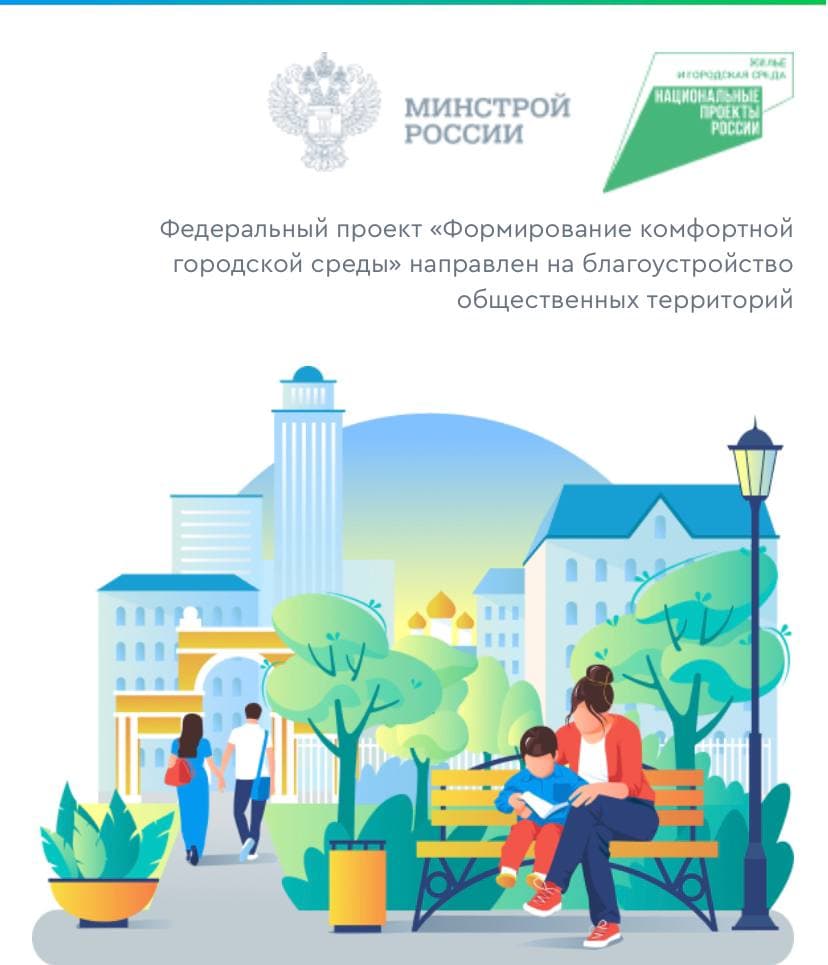 В Курске, Железногорске и Курчатове пройдёт обсуждение проектов для благоустройства в 2022 годуОбщероссийское голосование по выбору общественных территорий пройдет с 26 апреля по 30 мая 2021 года. Для курян оно состоится на единой платформе 46.gorodsreda.ru. Сейчас в Курске, Железногорске и Курчатове специалисты готовят к обсуждению предлагаемые дизайн-проекты.В Курске проголосовать можно будет за дизайн-проекты 6 территорий:- сквер по проспекту В. Клыкова;- парк на пересечении улиц Союзной и Куйбышева;- зона отдыха по улице 2-й Новоселовке (Стрелецкое озеро);- сквер по улице Дейнеки, 25-29;- сквер Спортивный по 2-му Промышленному переулку;- лесопарковая зона на проспекте В. Клыкова.В Железногорске на выбор жителей представлены проекты:- сквера Воинской славы;- территории в районе сквера 10-го микрорайона.Жители Курчатова могут выбрать проекты следующих территорий:- аллея Славы в районе жилых домов ул. Строителей, д. 11 – ул. Энергетиков, д. 23;- пешеходная дорожка от автостанции до микрорайона Атомград.Благоустройство территорий пройдет в рамках федерального проекта «Формирование комфортной городской среды» нацпроекта «Жилье и городская среда» в 2022 году.